Łamigłówki z Reksiemhttp://chomikuj.pl/kagra/Przedszkole/Karty+pracy/Reksio+-+*c5*82amig*c5*82*c3*b3wki+dla+3*2c+4+i+5+latk*c3*b3w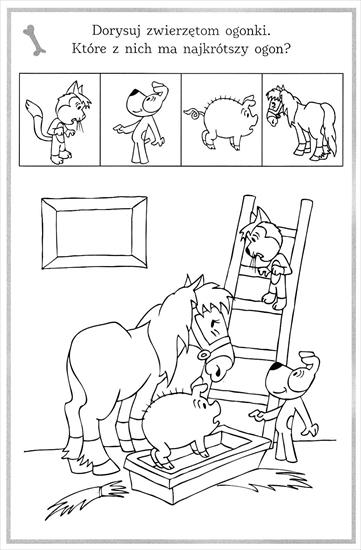 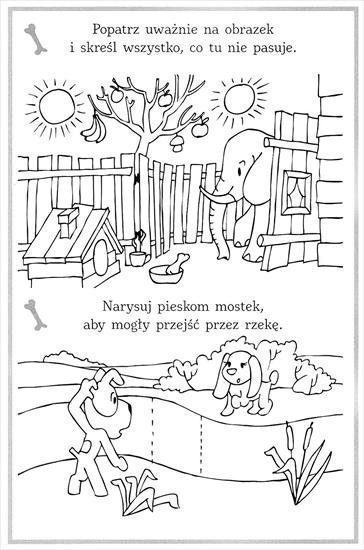 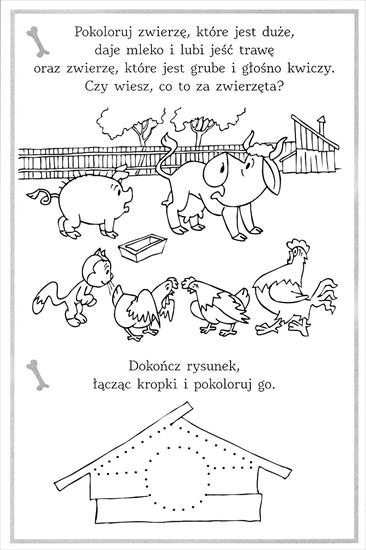 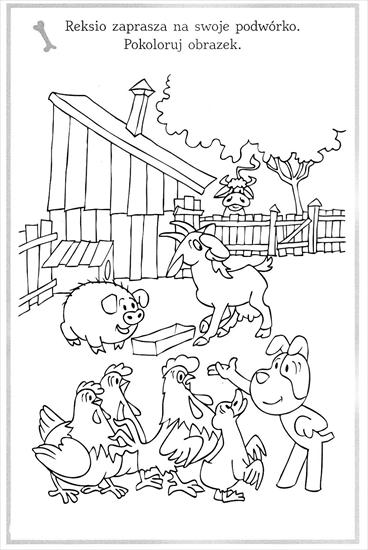 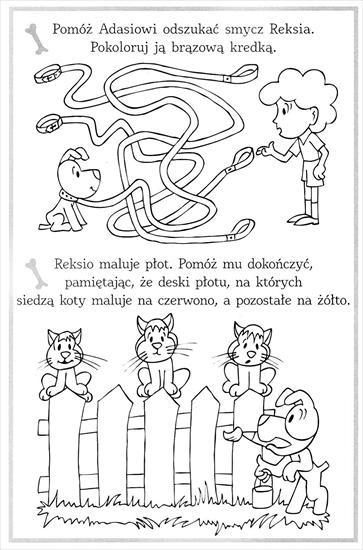 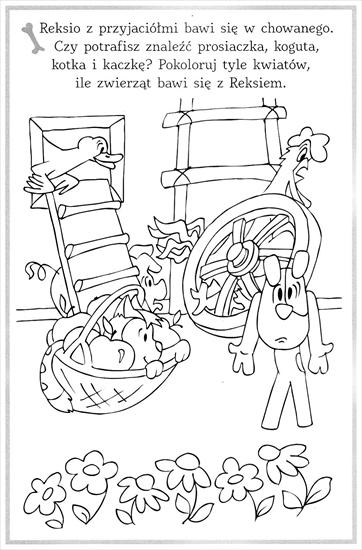 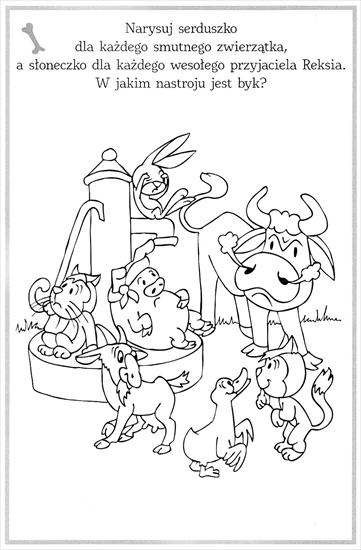 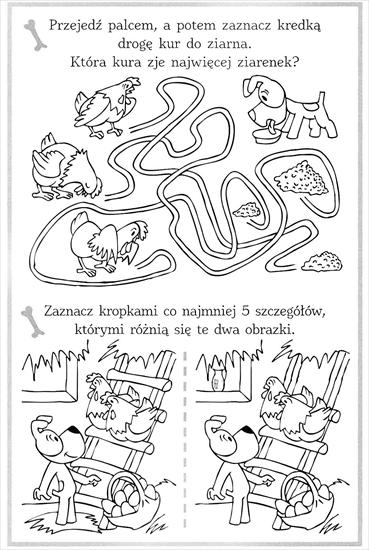 